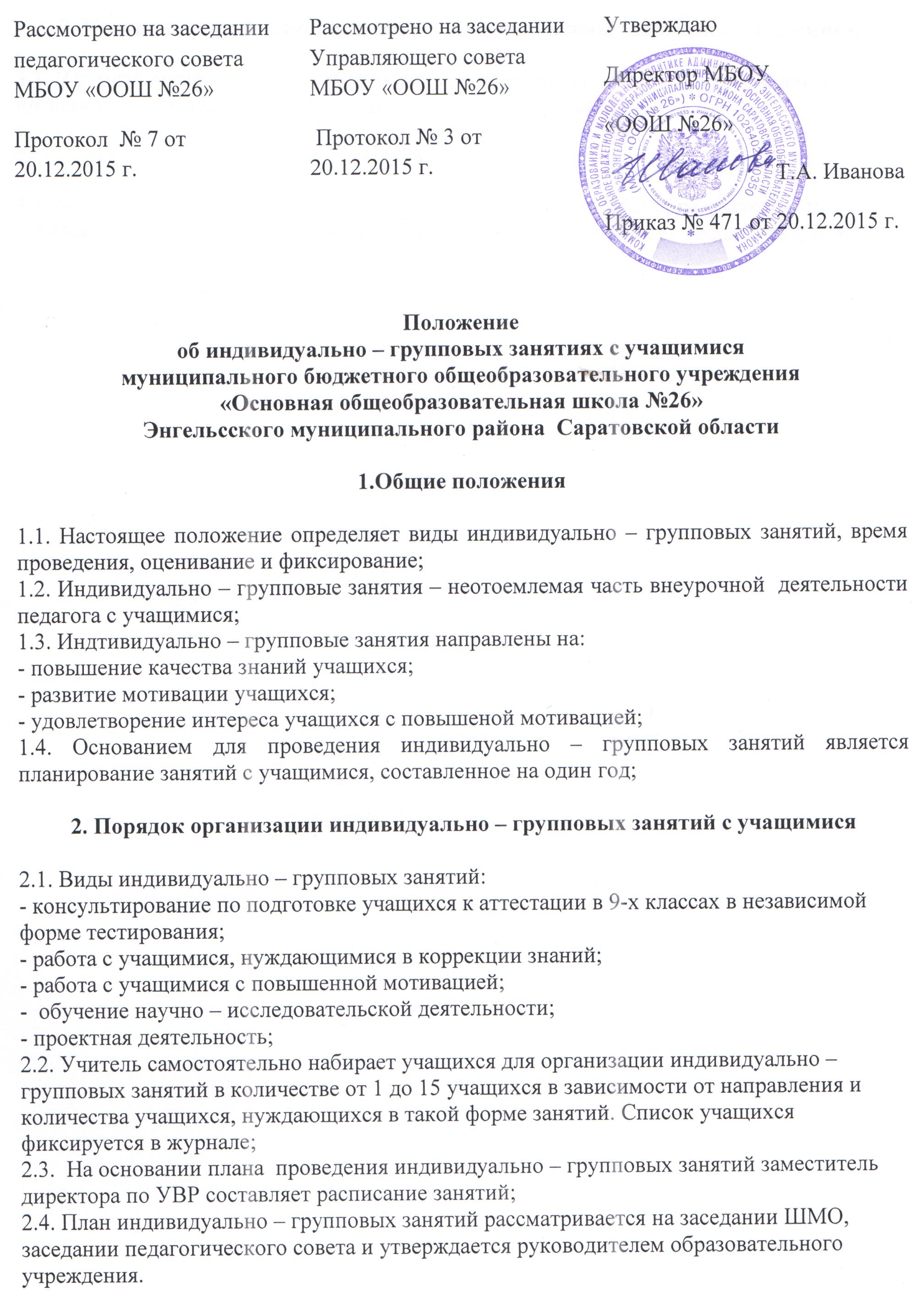 3. Контроль организации индивидуально – групповых занятий с учащимися.3.1. В рамках внутришкольного контроля  в соответствии с планом осуществляется проверка организации индивидуально – групповых занятий с учащимися.4. Ответственность4.1. За нарушение требований настоящего положения работники образовательного учреждения, осуществляющие педагогическую деятельность, несут дисциплинарную ответственность.